Russisk roulette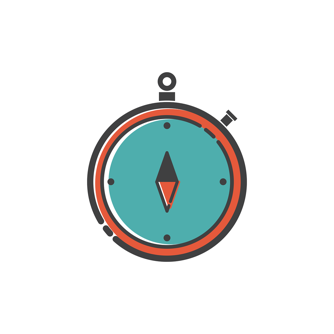 Opgave:Tryk en enkelt gang på stopuret, aflæs de bagerste cifre. Udfør den opgave, som er tilknyttet lige præcis dette tal. Når opgaven er udført, skal du stoppe stopuret igen.Om udgivelsenTak, fordi du hentede mit materiale Håber du og dine elever kan få glæde af det.Dette materiale er udarbejdet af Marianne Rasmussen og udgivet på BubbleMinds.dk Hvis du har spørgsmål eller kommentarer til mit materiale, er du meget velkommen til at skrive til mig på: mari07m9@hkfs.dkHusk, dette materiale er nu dit. Du kan tage materialet med dig, hvis du flytter skole. Du må gerne have materialet liggende på både dine computere og din tablet, og du må printe det til eget brug – og naturligvis gerne kopiere til din egen undervisning. Men du må IKKE lave fildeling eller udlevere kopier til dine kollegaer og venner.Husk at indberette til Copydan, HVIS din skole er udvalgt som kontrolskole.Illustrationerne/tegningerne er hentet her: www.pixabay.com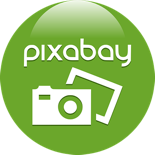 Tids interval:Aktiviteter:00 - 0510 sprællemand06 - 10Løb 2 gang rundt i den store skolegård11 - 15Tag en god tur med gyngen i den lille skolegård16 - 20Løb 5 gange op og ned ad trappen ned til den store gymnastiksal21 - 25Hop på venstre ben til nærmeste udgang26 - 30Hop på højre ben rundt om ”bedet” i den store skolegård”31 - 35Tag en tår vand36 - 40Løb en slalom tur ved diamanten – alle redskaber skal røres41 - 45Løb intervaltræning mellem basketkurvene i diamantgården46 - 5010 englehop51 - 55Tag rutsjebanen 5 gange56 - 60Kravl op i toppen af diamanten 5 gange61 - 65Hæng i diamanten, mens du tæller til 1066 - 70Løb hurtig løb tre gange frem og tilbage i fodboldgården71 - 75Tag en tår vand76 - 80Lav gadedrengehop ned af den lange gang81 - 85Gå armgang i den lille skolegård86 - 90Drej 5 gange rundt91 - 95Lav 10 mavebøjninger96 - 99Lave en lille sejrsdans 